Publicado en Orlando, Florida el 29/06/2022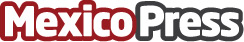 Incode e INTELITY se asocian  para mejorar la experiencia de los huéspedesLos huéspedes podrán realizar el proceso de check-in con verificación de identidad. Con su perfil digital el huésped podrá interactuar con las amenidades del hotel y procesar pagos. La visión de INTELITY abre nuevas opciones de servicio para la industria hoteleraDatos de contacto:Nota de prensa publicada en: https://www.mexicopress.com.mx/incode-e-intelity-se-asocian-para-mejorar-la Categorías: Turismo E-Commerce Ciberseguridad http://www.mexicopress.com.mx